ПРИКАЗВ целях совершенствования организации работы по составлению и исполнению бюджета города СарапулаПРИКАЗЫВАЮ:1. Внести в Порядок применения целевых статей классификации расходов бюджета города Сарапула, утвержденный приказом Управления финансов г. Сарапула от 18.04.2019 года № 61 «Об утверждении Порядка применения целевых статей классификации расходов бюджета города Сарапула для составления и исполнения бюджета города Сарапула» (в редакции приказов Управления финансов г. Сарапула от 01.09.2021 г. №114,                        от 30.12.2021 г. №167, от 18.05.2022 г. №41, от 10.06.2022 г. №56, от 19.08.2022 г. №90, от 15.09.2022 г. №107, от 30.12.2022 г. №141) следующие дополнения:дополнить раздел 2 «Перечень и коды целевых статей расходов бюджета города Сарапула»  Порядка применения целевых статей классификации расходов бюджетов для составления и исполнения бюджета города Сарапула кодами целевых статей:2. Контроль за исполнением данного приказа возложить на заместителя начальника Управления финансов г. Сарапула – начальника  отдела планирования и прогнозирования бюджета Л.Н. Решетову.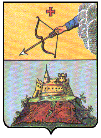 УПРАВЛЕНИЕ ФИНАНСОВ г. САРАПУЛАСАРАПУЛ КАРЛЭН КОНЬДОН УЖПУМЪЁСЪЯ КИВАЛТОННИЕЗ427960, Удмуртская Республика, г.Сарапул, Красная Площадь 8,427960 Удмурт Элькун,Сарапул кар, Горд Площадь, 8,тел.(34147) 4-19-04, факс.(34147) 4-19-04, e-mail: minfin-27@sarapul.udmr.ruУПРАВЛЕНИЕ ФИНАНСОВ г. САРАПУЛАСАРАПУЛ КАРЛЭН КОНЬДОН УЖПУМЪЁСЪЯ КИВАЛТОННИЕЗ427960, Удмуртская Республика, г.Сарапул, Красная Площадь 8,427960 Удмурт Элькун,Сарапул кар, Горд Площадь, 8,тел.(34147) 4-19-04, факс.(34147) 4-19-04, e-mail: minfin-27@sarapul.udmr.ruУПРАВЛЕНИЕ ФИНАНСОВ г. САРАПУЛАСАРАПУЛ КАРЛЭН КОНЬДОН УЖПУМЪЁСЪЯ КИВАЛТОННИЕЗ427960, Удмуртская Республика, г.Сарапул, Красная Площадь 8,427960 Удмурт Элькун,Сарапул кар, Горд Площадь, 8,тел.(34147) 4-19-04, факс.(34147) 4-19-04, e-mail: minfin-27@sarapul.udmr.ruот 17 февраля 2023 г.№ 24О внесении дополнений в Порядок применения целевых статей классификации расходов бюджетов для составления и исполнения бюджета города Сарапула01 2 04 01204Реализация мероприятий по модернизации школьных систем образования в части оснащения зданий муниципальных образовательных организаций средствами обучения и воспитания01 2 10 R7501Реализация мероприятий по модернизации школьных систем образования (капитальный ремонт образовательных организаций)01 2 Е1 55200Реализация мероприятий по содействию созданию в субъектах Российской Федерации новых мест в общеобразовательных организациях01 2 Е1 5520SРеализация мероприятий по содействию созданию в субъектах Российской Федерации новых мест в общеобразовательных организациях03 5 01 R5180Единая субсидия на достижение показателей государственной программы Российской Федерации «Реализация государственной национальной политики»07 5 02 62571Проектно-изыскательские работы строительства дороги по ул. Мира07 5 02 S8200Оказание государственной поддержки моногородам Удмуртской Республики за счет средств некоммерческой организации «Фонд развития моногородов»07 5 R1 53940Финансовое обеспечение дорожной деятельности в рамках реализации национального проекта «Безопасные и качественные автомобильные дороги»14 0 02 00600Расходы на мероприятия по обеспечению безопасности образовательных организаций в Удмуртской РеспубликеНачальник Управления финансов г. СарапулаН.Н. Галиева                                                                      